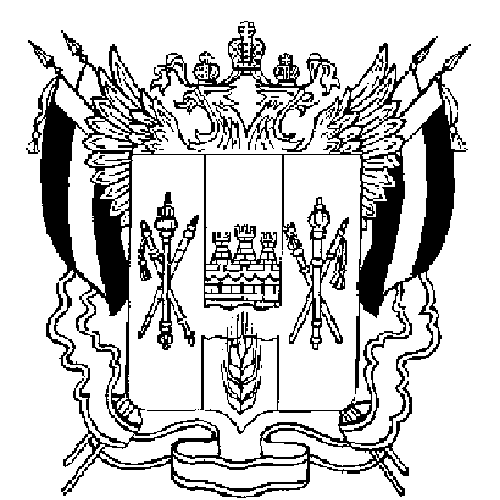 ТЕРРИТОРИАЛЬНАЯ ИЗБИРАТЕЛЬНАЯ КОМИССИЯ ЗЕРНОГРАДСКОГО РАЙОНА РОСТОВСКОЙ ОБЛАСТИПОСТАНОВЛЕНИЕ24 июля 2019 г.                                                                                        № 113-2г.ЗерноградОб изменении в составе участковой избирательной комиссии избирательного участка № 673 15 июля 2019 года поступило заявление, с просьбой освободить от обязанностей председателя УИК и вывести из состава участковой избирательной комиссии избирательного участка № 673 в связи со сменой места жительства от Обертышевой Надежды Николаевны, выдвинутой в состав участковой комиссии Зерноградским местным отделением Всероссийской политической партии "ЕДИНАЯ РОССИЯ".Всоответствии с п.п.а) п. 6  ст. 29  Федерального закона от 12 июня 2002 года № 67-ФЗ «Об основных гарантиях избирательных прав и права на участие в референдуме граждан Российской Федерации»,Территориальная избирательная комиссия Зерноградского района Ростовской области ПОСТАНОВЛЯЕТ: Освободить от обязанностей председателя участковой избирательной комиссии № 673 Обертышеву Н. Н.Прекратить полномочия члена участковой избирательной комиссии                с правом решающего голоса избирательного участка № 673 Обертышевой Н. Н.Направить настоящее постановление в Избирательную комиссию Ростовской области.Направить настоящее постановление в участковую избирательную комиссию избирательного участка, участка референдума № 673.Опубликовать (обнародовать) настоящее постановление на сайте Территориальной избирательной комиссии Зерноградского района Ростовской области.Контроль за исполнением данного постановления возложить                        секретаря комиссии Каднову Н. А.Председатель комиссии						О. Н. МоисеевСекретарь комиссии 							Н. А. Каднова